ARMY PUBLIC SCHOOL HISAR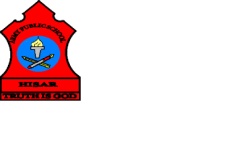 Topic: CH-7, THE FOOD WE EATSubject: EVS                                                                         Worksheet No: 1                  Class: III                      Number-12Tick the correct answer: When we are asleep, some parts of our body are Sleeping                    b. working                      c. restingThe more physical work we do, the more energy is required by our body. The following food gives us energy-Rice, chapattis         b. eggs and cheese       c. green leafy vegetablesOne of the food items that contains about 96% of water isMango                       b. cucumber                  c. eggsName the following:Two energy giving foods _________________, _________________.Two body building foods_________________, _________________.Two protective foods____________________, _________________.Draw different types of food given below:       Energy giving food                                                         Body building food                                                  Protective food